Driving directions to 600 Blue Jay Dr, Washington, MO 630908.5 mi – about 16 minsSuggested routes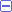 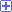 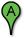 1217 W Main StUnion, MO 630841.Head east on W Main St toward Independence DrHead east on W Main St toward Independence Dr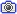 0.2 mi2.Take the 1st left onto Independence DrTake the 1st left onto Independence Dr1.9 mi3.Turn left at MO-47 NTurn left at MO-47 N6.1 mi4.Turn left at Blue Jay Dr Destination will be on the leftTurn left at Blue Jay Dr Destination will be on the left0.2 mi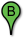 600 Blue Jay DrWashington, MO 63090600 Blue Jay DrWashington, MO 63090600 Blue Jay DrWashington, MO 63090600 Blue Jay DrWashington, MO 63090